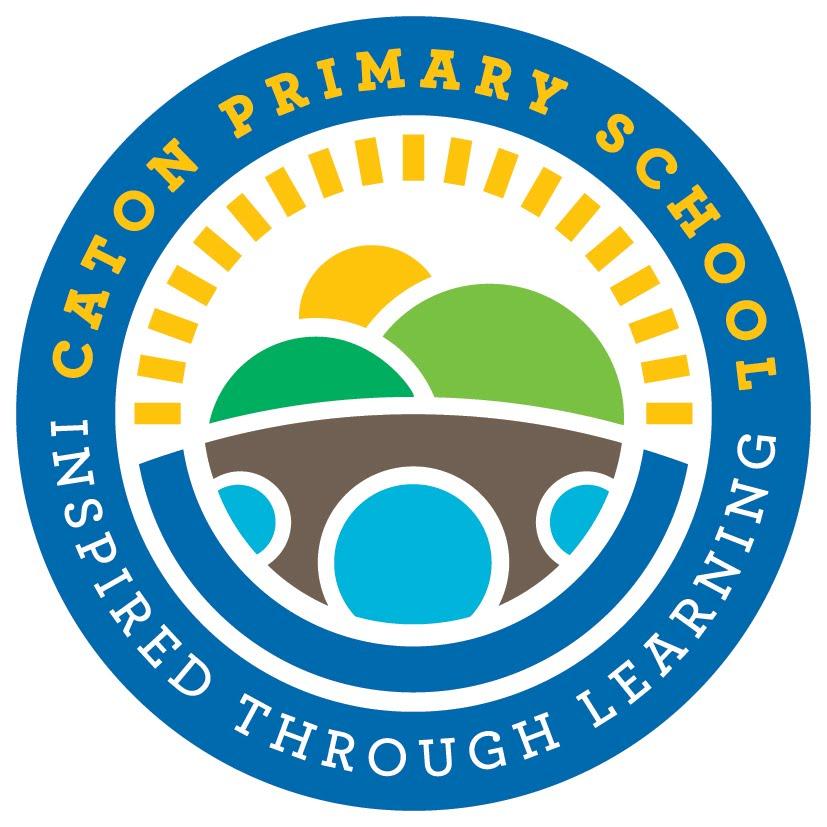 									               January 2022Dear applicant,I am delighted that you have taken an interest in joining the team at Caton Primary School. We are a growing village school serving a small community in the beautiful Lune Valley, just outside Lancaster and on the edge of the Lake District.We are a highly successful small school where children are eager to learn and we are ambitious for our future. We are looking to appoint an experienced class teacher who can inspire our children and lead our support for pupils with Special Educational Needs and Disabilities and those in receipt of pupil premium grant.This is an exciting opportunity and the successful candidate will have the backing of an excellent headteacher and colleagues along with supportive governors and a group of parents who are committed to the success of the school.If you think you have the skills and attributes to help take our school forward, we would be very pleased to hear from you.Yours sincerely,Jonathan HewittChair of governors